Художественный текст как средство стимулирования познавательной активности школьников при раннем изучении химии.Т.И. Иванова,учитель химии МБОУ СОШ № 30, г. Озерск, Челябинская областьСтимулирование познавательной активности школьников и интереса к учебным предметам, развитие читательских компетенций и функциональной грамотности, профориентация – это далеко не полный перечень задач, которые учитель решает самыми разными способами и средствами. В том числе с использованием художественных текстов. Одним из таковых является  роман  советского писателя Владимира Леонтьевича Киселева «Девочка и птицелет». Несмотря на события, происходящие в шестидесятые годы прошлого века, своей актуальности книга не потеряла. Она написана для юношества. И отражает многие проблемы этого непростого возраста: учеба, мир увлечений, взаимоотношения со сверстниками и взрослыми, школьная дружба и первая любовь, мечты и цели, выбор будущей профессии. Значимость возраста автор подчеркивает в эпиграфе: «Все, что происходит с человеком после четырнадцати лет, не имеет большого значения». Как видим, сам перечень содержательных линий книги подходит для проведения образовательных событий межпредметной направленности, в которых химия занимает ведущее место. И все потому, что произведение насыщено химическим содержанием. Главные герои интересуются наукой, добывают деньги для приобретения химических реактивов, чтобы проводить опыты в самодельной лаборатории. Их идея - построить летательный аппарат, крылья которого сделаны из искусственных мышц. Необходимо только отыскать нужный катализатор. Примерами школьной практики являются интегрированные уроки химии, русского языка и литературы, внеклассные мероприятия в рамках «Литературного салона» и другие. Отдельного внимания заслуживает урок внеклассного чтения и химии «На пути к мечте», который имеет профориентационную направленность, побуждает восьмиклассников к осознанному выбору профессии. Отправной точкой для важного разговора является цитата из книги: «Когда я закончу школу, я поступлю в университет на химический факультет. Но учиться там я буду заочно. А работать я пойду в магазин химических реактивов. Это моя мечта, и я сделаю все, что нужно, для того чтобы она осуществилась».  Подобные межпредметные образовательные события мы рассматриваем как совместную деятельность учителей и обучающихся по принципу коллективных творческих дел. За счет своей необычной формы они привлекают внимание ребят, пробуждают познавательный интерес. Каждый раз учителя, работающие в 8-х классах, разрабатывают все новые и новые сценарии, активно вовлекая в их создание самих школьников. Начальным этапом этой большой организационной и творческой работы является прочтение романа «Девочка и птицелет». Надо сказать, что произведение экранизировано. Просмотр фильма и его последующее обсуждение являются дополнительным стимулом в подготовке проекта. Особенно для ребят, участвующих в сценических постановках отдельных эпизодов книги. Что касается химического содержания произведения, то оно более чем достаточно для школьников, первый год изучающих химию. Текст насыщен химическими понятиями, среди которых названия тел, веществ, явлений. Одной из форм интеграции с другими учебными предметами являются специально составленные упражнения, нацеленные на классификацию этих понятий, проверку правописания, применение их в устной речи. Художественный текст содержит большой объем познавательной информации о химических элементах и их соединениях. И это хороший повод для работы с Периодической системой Д.И. Менделеева. Задания и упражнения сочетаются здесь с монологической речью обучающихся, подготовивших дополнительный материал, источником которого является справочная и научно-популярная литература. Книга дает возможность прикоснуться к биографии великого русского ученого Александра Михайловича Бутлерова. Учителя – химики знают, что восьмиклассники ждут от нового предмета интересных экспериментов, они хотят «похимичить». Учебная программа построена таким образом, что первое полугодие посвящено, в основном, теории. Поэтому образовательные события по книге «Девочка и птицелет» проводятся чаще в этот период времени. Отбору химических экспериментов способствует знание учениками художественного текста. Так, одним из сюжетов книги является мыловарение. По словам героини Оли Алексеевой «все-таки очень приятно умываться собственным  мылом». Восьмиклассники, увлеченные химией, на занятиях внеурочной деятельности с большим энтузиазмом осваивают научные основы мыловарения, технологию производства. Полученное мыло, фотоотчет о работе, комментарии к тексту произведения – все это включается в общий сценарий образовательного события. Здесь же юные химики демонстрируют опыты, описанные в художественном произведении: горение сахара при участии катализатора, взаимодействие натрия с водой, пробуют себя в роли фокусников, создавая иллюзию появления куриного яйца в сосуде с водой. Наряду с демонстрационными экспериментами особое место отводится лабораторным опытам, а также мини исследованиям, раскрывающим природу биокатализаторов на примере разложения пероксида водорода под действием фермента каталазы. 	Как видим, многочисленные содержательные линии романа Владимира Киселева «Девочка и птицелет» дают множество идей для проектирования и реализации образовательных событий, направленных, в свою очередь, на стимулирование познавательной активности школьников.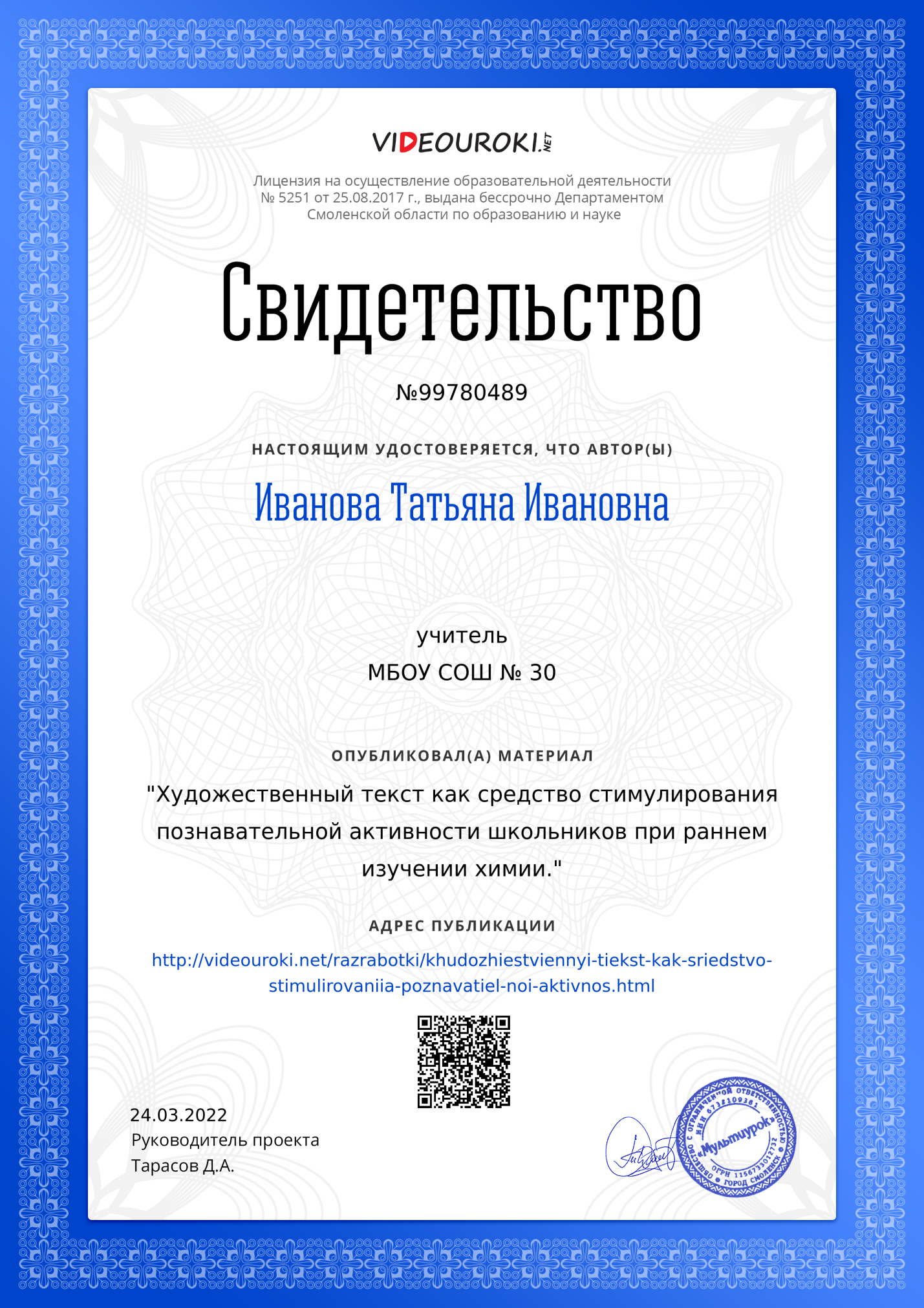 